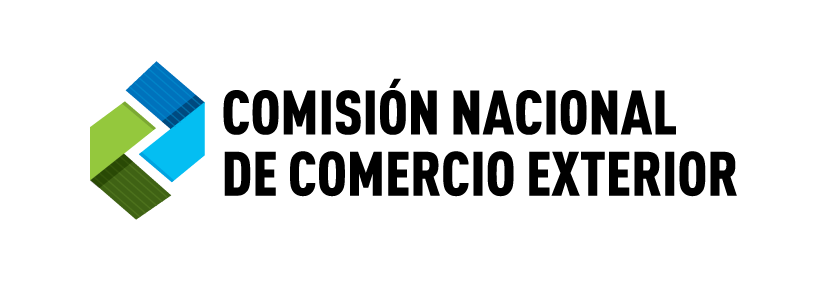 COMISIÓN NACIONAL DE COMERCIO EXTERIORCUESTIONARIO PARA EL PRODUCTORINVESTIGACIÓN DE DAÑO A  POR DUMPING EN LAS OPERACIONES DE EXPORTACIÓN HACIA  DE “MÁQUINAS PARA LAVAR VAJILLA, DE TIPO DOMÉSTICO”, ORIGINARIOS DE  CHINA Y  TURQUÍA.Expediente CNCE Nº 117/2016(MP Nº S01:0385768/2016)Nota: Para cualquier consulta concerniente al presente cuestionario o relacionada con la investigación, contáctese con los siguientes miembros del staff de :(Fax: 54-11-4348-1735/1711)SANDRA BARRAZA, abogada (teléfono: 54-11-4348-1739; e-mail sandra.barraza@cnce.gov.ar)Para temas relacionados con aspectos formales y de procedimiento.ORIETA GIACOLETTO, (teléfono: 54-11-4348-1715; e-mail: orieta.giacoletto@cnce.gov.ar)JOSE MIRA, (teléfono: 54-11-4348-1731; e-mail: jose.mira@cnce.gov.ar)Para temas relacionados con información económica.SERGIO LONGO, ingeniero (teléfono: 54-11-4348-1728; e-mail: sergio.longo@cnce.gov.ar)   Para temas relacionados con el producto.FERNANDO BASTA, contador público (teléfono: 54-11-4348-1723; e-mail fernando.basta@cnce.gov.ar)Para temas relacionados con información financiera, contable y de costos.a.ANTECEDENTESA solicitud de JOSÉ M. ALLADIO E HIJOS S.A., el 05/12/16  de Comercio Exterior dispuso, mediante Resolución Nº 406 publicada en el Boletín Oficial el 07/12/16, la apertura de la investigación por dumping en exportaciones de máquinas de lavar vajilla de tipo doméstico, originarios de  China y  de Turquía.En virtud de lo dispuesto por la legislación vigente,  remite el presente cuestionario a los fines de recabar información relevante para la investigación referida (art. 16 del Decreto Nº 1393/08).b.FUNCIONES DE  es un organismo desconcentrado que funciona en el ámbito de  de Comercio Exterior (SSCE) de  de Comercio (SC) del Ministerio de Producción (MP). Su misión principal es conducir las investigaciones y el análisis del daño a la producción nacional, como consecuencia de las importaciones realizadas en las condiciones de competencia desleal definidas por el Artículo VI del Acuerdo General sobre Aranceles Aduaneros y Comercio (GATT), en el marco de las leyes y normas reglamentarias que regulan su aplicación en  y actuar como autoridad de aplicación de la legislación específica o como órgano asesor de esa Secretaría.El Acuerdo Relativo a  del Artículo VI del Acuerdo General sobre Aranceles Aduaneros y Comercio de 1994 establece las normas para la aplicación de los derechos antidumping. Este Acuerdo fue ratificado por el Congreso Nacional por º 24.425. Su aplicación es pertinente en situaciones de comercio desleal, cuando un producto se introduce en el mercado nacional a un precio inferior al valor normal de un producto similar destinado al consumo en el país de origen o de exportación, en el curso de operaciones comerciales normales. En estos casos, en oportunidad de evaluarse la adopción de derechos antidumping,  debe investigar si, por causa de estas importaciones con dumping, la producción nacional ha sido dañada.El informe de  es un elemento importante en la decisión que luego adopta el Ministro de Producción.En caso de estar interesado en disponer de copia de la legislación aplicable, se ruega solicitarla a  o consultarla directamente a través de INTERNET a la dirección: www.cnce.gov.ar.c. INFORMACION GENERAL E INSTRUCCIONESc.1. Términos utilizados en el cuestionario.c.1.1.	Producto: el producto considerado es “Máquinas para lavar vajilla, de tipo doméstico”, que en adelante será denominado genéricamente como “lavavajillas”.c.1.2.Producto investigado (Importaciones sujetas a investigación, Importaciones investigadas): Es el producto considerado originario de  China y República de Turquía.c.1.3.	El origen investigado es: República Popular China y República de Turquía, que en adelante serán denominados indistintamente como China y Turquía, respectivamente.c.1.4.	Importaciones no sujetas a investigación: Es el producto considerado originario de otros países distintos a China y Turquía.c.1.5.	Producto Nacional: Es el producto considerado producido en c.2. Período de información solicitada: El período tomado en cuenta para el análisis del daño se extiende desde el 01/01/2013 hasta el 30/11/2016.De no disponer de información completa para algún período, provea la información disponible, señale el período que ésta abarca y efectúe una estimación, especificando la metodología empleada. Además, no deberá dejar casilleros vacíos al momento de proporcionar información. Por ejemplo, si un producto dejó de fabricarse a partir de 2015, los casilleros correspondientes a los períodos subsiguientes deberán cruzarse con una línea.c.3.	La información suministrada en este cuestionario deberá estar sustentada por la documentación pertinente, quedando sujeta a verificación por parte de  facilitar dicha verificación, se solicita se conserven los papeles de trabajo y demás documentos utilizados en la preparación de este cuestionario. Asimismo, guarde una copia del mismo, para que sirva de referencia en caso que el staff de  lo contacte por alguna pregunta durante el curso de la investigación.c.4. Confidencialidad de  momento de remitir este cuestionario a , podrá requerirse el tratamiento confidencial para la información que se considere de tal carácter, individualizándola claramente mediante la leyenda “CONFIDENCIAL” en el ángulo superior derecho de cada página, justificando la necesidad del mencionado tratamiento y suministrando un resumen público de dicha información, conforme lo prescripto por la legislación vigente.Para obtener información más detallada respecto de la información que podría revestir tal carácter, así como de los respectivos resúmenes públicos se sugiere consultar al abogado asignado a la investigación o a las siguientes direcciones: http://www.cnce.gov.ar/2/60/61 y http://www.cnce.gov.ar/2/60/63#En el supuesto que se cumplimenten los recaudos descritos,  podrá conferir el tratamiento confidencial solicitado. El mismo alcanzará a los datos presentados con tal carácter y no a las cifras aproximadas que pudieran obtenerse a partir de análisis o suposiciones efectuados por las partes.Adicionalmente, se deja constancia que esta Comisión se reserva el derecho de efectuar con carácter público en sus informes y/o determinaciones, consideraciones cualitativas respecto de las comparaciones entre variables a las que se les hubiere conferido tratamiento confidencial. Asimismo, podrá consignar con carácter público los datos agregados de las variables confidenciales, salvaguardando la información de cada una de las empresas que revista dicho carácter.c.5.	Si su empresa está vinculada (es filial, controlante, etc.) con otra/s empresa/s productora/s del producto nacional, deberá presentar un cuestionario adicional por cada una de dichas empresas, indicando el tipo de relación existente. En caso de que la información de dos o más empresas esté consolidada y disponible para su verificación, se podrá responder en un solo cuestionario.c.6.	Conteste a cada una de las preguntas incluidas en el cuestionario y complete los cuadros correspondientes. En caso de no responder a un punto determinado, deberá cruzarse el espacio destinado a tal efecto.  Si cierta información no está disponible en sus registros según lo solicitado, confeccione estimaciones, indicando los datos así obtenidos con un supraíndice “e” (por ejemplo: $120e). Indique además la metodología de estimación utilizada.c.7.	Cualquier comentario y explicación adicional podrá ser proporcionado en el espacio otorgado o en hojas separadas.c.8.	Cada hoja del cuestionario debidamente contestado, así como toda otra información que se anexe al mismo, deberá llevar la firma en original del responsable o representante legal de la empresa y la respectiva aclaración o sello. En tal sentido, en caso de no haberlo realizado anteriormente, deberá acompañar la documentación que acredite el carácter invocado por el firmante del Cuestionario, en copia simple y firmada en cada una de las hojas por el representante legal o apoderado.c.9.	Se solicita que se presente este Cuestionario a través de soportes magnéticos. No se deberá modificar la estructura de los formularios (se pueden agregar renglones pero no redefinir las preguntas, como tampoco agregar columnas a los cuadros del anexo). La mencionada presentación en soporte magnético no exime de la presentación impresa del cuestionario debidamente firmado en cada uno de sus folios.c.10.Idioma de la información. Cuando la información se acompañe en idioma extranjero, deberá adjuntarse su respectiva traducción efectuada por traductor público nacional matriculado, y legalizada por el colegio correspondiente, conforme lo establecido por el artículo 28 del régimen de Procedimientos Administrativos -Ley N° 19.549, Decreto Reglamentario N° 1759/72, Texto ordenado por Decreto N° 1883/91-.c.11. Domicilio constituido: Quienes se acrediten como partes interesadas en la presente investigación deberán constituir domicilio especial en la Ciudad Autónoma de Buenos Aires, en los términos del articulo 19 del Decreto Nº 1759/72, reglamentario de la Ley de Procedimientos Administrativos.1. INFORMACIÓN GENERAL DE LA EMPRESA.1.1. Datos de la Empresa1.2. Nombre del responsable técnico en la elaboración de las respuestas al presente cuestionario:__________________________________________________________________________________________________________________________________________1.3. Describa el objeto social de su empresa, aclarando cuál es su actividad económica principal:_______________________________________________________________________________________________________________________________________________________________________________________________________________1.4. Indique las fechas de inicio de actividades de la empresa y de fabricación de lavavajillas:__________________________________________________________________________________________________________________________________________1.5. Realice una síntesis de la estructura corporativa de su empresa, incluyendo casa matriz, subsidiarias y vinculadas que estén relacionadas con los lavavajillas, tanto en el mercado doméstico como en el de exportación. En caso de haberse registrado cambios durante el período de información solicitado o de haberse decidido realizarlos en el futuro próximo, por favor infórmelos.____________________________________________________________________________________________________________________________________________________________________________________________________________________________________________________________________________________1.6. Detallar los vínculos financieros o contractuales con cualquier otra empresa que estén relacionados con la producción, ventas, licencias, certificados, etc. de lavavajillas _________________________________________________________________________________________________________________________________________________________________________________________________________________________________________________________________________________________________________________________________________________________________________________________________________________________________________En mi carácter de responsable legal de la firma cuyos datos se consignan en el presente cuestionario, declaro que toda la información que se suministra es completa y veraz. Asimismo, declaro conocer que la información que se consigna podrá ser verificada por parte del personal técnico de la CNCE, previo consentimiento de la empresa.En razón de lo expuesto, acompaño la documentación que acredita el carácter invocado.Firma ______________________Aclaración ______________________Cargo ______________________2. PRODUCTO2.1. ¿Es su empresa productora de lavavajillas?SI_____	NO_____Si su respuesta es “NO”, devuelva el “Cuestionario para el Productor” desde la carátula hasta la presente hoja a la Comisión Nacional de Comercio Exterior. Si su respuesta es “SI”, continúe completando este cuestionario.	Firma:__________________2.2. ¿Produce su empresa más de un modelo de lavavajillas?SI_____	NO_____En caso afirmativo, en el Cuadro N° 1 detalle los distintos modelos de lavavajillas que fabrica, agrupados por líneas de productos, indicando para cada período su participación porcentual en el monto total de ventas de lavavajillas. En el mismo Cuadro señale las características técnicas distintivas de cada modelo de lavavajillas (por ej.: cantidad de cubiertos, consumo de energía y agua, etc.).De ser posible, dicha agrupación deberá ser consistente con la de la lista de precios requerida en el punto 10.7.Si su respuesta es negativa, cruce dicho cuadro con una línea.En la tabla que se presenta a continuación informe las características físicas y técnicas de los lavavajillas objeto de investigación producidos por su empresa (tanto si su respuesta es positiva o negativa).Asimismo, informe si los lavavajillas producidos por su empresa están sujetos a normas técnicas, de seguridad, de aseguramiento de la calidad (certificadas y no certificadas), licencias de fabricación o aprobaciones técnicas de sus clientes. Si están sujetos a otro tipo de normas, como las de protección del medio ambiente, especifíquelas. Aclare también los beneficios para el usuario de aplicar ciertas normas, y quiénes de sus demandantes exigen  el cumplimiento de las mismas.En ambos casos, resultaría útil que, de no haberlo hecho aún en el curso de la presente investigación, adjunte los folletos o manuales técnicos y listados de códigos de producción y facturación de lavavajillas.2.3. Describa su proceso productivo de lavavajillas en forma detallada. Explicar si su proceso productivo se realiza: a) en serie (“fabricación estándar”) o b) a pedido (“productos especiales”). _________________________________________________________________________________________________________________________________________________________________________________________________________________________________________________________________________________________________________________________________________________________2.4 En la siguiente tabla, indique, por orden de importancia, los sectores usuarios y los diversos usos del producto nacional. Explique, además, si existen diferentes usos para cada tipo. Adicionalmente especifique si para alguno de los usos existen productos sustitutos, aclarando cuáles son. Tenga presente que este punto se refiere a productos de fabricación nacional o importados distintos de los lavavajillas.2.5. Realice a continuación una comparación (física, técnica, de calidad, de prestaciones) entre el producto investigado, el producto importado de orígenes no investigados y el producto nacional elaborado por su empresa.En caso que existan diferencias entre el producto originario de China y el de Turquía detállelas a continuación._________________________________________________________________________________________________________________________________________________________________________________________________________________________________________________________________________________________________________________________________________________________2.6. Indique si desde el punto de vista de la percepción del usuario existen diferencias (físicas, técnicas, de calidad, de prestaciones, etc.) entre el producto investigado, el producto importado de orígenes no investigados y el producido por la industria nacional. Señale cuáles son las más relevantes.En caso que existan diferencias entre el producto originario de China y el de Turquía detállelas a continuación._________________________________________________________________________________________________________________________________________________________________________________________________________________________________________________________________________________________________________________________________________________________3. MERCADO3.1. Identifique los canales de comercialización del mercado de lavavajillas, hasta llegar al usuario o consumidor final. A modo de ejemplo se adjunta un esquema base para ser completado o modificado. Si fuera necesario presente esquemas diferentes para su empresa, para los demás productores nacionales y para el producto importado. En el esquema que obtenga, estime la estructura porcentual sobre la facturación correspondiente a cada nivel (considere 100% al total del consumo aparente).3.2. ¿A través de qué canales de distribución, descriptos en 3.1. comercializa su empresa los lavavajillas? Pondere la importancia de cada uno respecto a su facturación total.Adicionalmente se solicita que presente una descripción de cada canal de comercialización que se está informando, indicando por ejemplo las características de los comercios si correspondiera, a quienes dirigen las ventas, etc. 3.3. Realice una breve síntesis de los cambios ocurridos en el mercado nacional de lavavajillas durante el período de información solicitada. 3.3.1. Cambios en la composición y características de la demanda (factores que influyeron en dichos cambios; nuevos requerimientos técnicos, etc.):____________________________________________________________________________________________________________________________________________________________________________________________________________________________________________________________________________________3.3.2. Cambios en la oferta (nuevos participantes; formas de comercialización especiales – licitaciones –, etc.)____________________________________________________________________________________________________________________________________________________________________________________________________________________________________________________________________________________3.3.3. Acontecimientos que modificaron la dinámica habitual del mercado:____________________________________________________________________________________________________________________________________________________________________________________________________________________________________________________________________________________3.4. Señale qué impacto tuvo en el mercado local de lavavajillas, las variaciones en los niveles de actividad industrial registrados en los primeros 10 meses (enero – octubre) de 2016, respecto del mismo período de 2015, y en particular en los siguientes indicadores:  Producción industrial (Estimador Mensual Industrial): -4,9% Productos de la Industria Metalmecánica, excluida industria automotriz (Estimador Mensual Industrial): -6,0%______________________________________________________________________________________________________________________________________________________________________________________________________________________________________________________________________________________________________________________________________________________________________________________________________________________________3.5. Comente su apreciación sobre el mercado mundial de lavavajillas, informando todos o algunos de los siguientes aspectos:Si conoce alguna publicación que contenga información sobre este mercado o, particularmente, sobre cotizaciones internacionales, acompáñela o indique sus referencias bibliográficas:____________________________________________________________________________________________________________________________________________________________________________________________________________________________________________________________________________________3.6.  Indique si en el mercado argentino de lavavajillas existen regulaciones que afectan las decisiones de los compradores y/o la comparación de precios con los lavavajillas importados. En caso afirmativo, descríbalo detalladamente.___________________________________________________________________________________________________________________________________________________________________________________________________________________________________________________________________________________________________________________________________________________________________________________________________________________________________________________________________________________________________3.7. En el mercado argentino de lavavajillas ¿se producen variaciones significativas en las cantidades demandadas mensuales a lo largo del año?	SI____	NO____3.8. En el mercado argentino de lavavajillas, ¿se producen variaciones significativas en las cantidades ofertadas mensuales a lo largo del año?	SI____	NO____Si su respuesta es afirmativa, informe en qué períodos se producen dichas variaciones y señale con una cruz cuáles son sus causas.3.9. En caso de haber contestado afirmativamente alguna de las preguntas anteriores, indique si las variaciones en las cantidades, ofertadas y demandadas, mensuales se reflejan en los precios de los lavavajillas.___________________________________________________________________________________________________________________________________________________________________________________________________________________________________________________________________________________________________________________________________________________________________________________________________________________________________________________________________________________________________3.10. Indique las marcas de lavavajillas que su empresa produce. Distinga el tipo de marca de acuerdo a las siguientes definiciones:Marca Internacional: Es aquella marca que se comercializa internacionalmente, sin barreras geográficas.Marca Regional: Se refiere a aquella marca con presencia en un conjunto de países acotados geográficamente.Marca Nacional: Se refiere a aquella marca que sólo se comercializa dentro de las fronteras del país.Marca Local: Es aquella marca que es comercializada sólo en parte del país.Además, indique si alguna/s de la/s marca/s enumerada/s en el punto anterior es/son producidas bajo licencia para el mercado argentino, o qué otro tipo de acuerdo o contrato suscribió con sus propietarias. Especifique el tipo de licencia (de producto, del proceso de producción, etc.). Indique la duración y vigencia de dichos contratos, si tiene otros en trámite o gestionados que hayan sido denegados.Si su empresa paga royalties, u otro tipo de transferencias a la empresa licenciataria, indíquelo cuando complete la información sobre costos.___________________________________________________________________________________________________________________________________________________________________________________________________________________________________________________________________________________________________________________________________________________________________________________________________________________________________________________________________________________________________4. PRODUCCIÓN.4.1. Producción y capacidad de producción nacional de lavavajillas.En el caso de que la Cámara a la que está asociado brinde esta información a la CNCE, no será necesario que responda a este punto.En el Cuadro N° 2 deberá detallar la producción y la capacidad de producción anual de lavavajillas a nivel nacional y en forma anual, para el período de información solicitada. Los volúmenes, tanto de producción como de capacidad de producción, deberán ser expresados en unidades. Indique la fuente de la información suministrada y, de no contar con los datos estadísticos, realice una estimación y explique cuál fue la metodología empleada. Mencione qué empresas fueron consideradas en cada uno de los períodos.___________________________________________________________________________________________________________________________________________________________________________________________________________________________________________________________________________________________________________________________________________________________________________________________________________________________________________________________________________________________________4.2. Producción de lavavajillas de su empresa.En el Cuadro N° 3 deberá detallar la producción correspondiente al período de información solicitada. Deberá informar la suma de la producción propia más la realizada por orden de terceros. Los volúmenes de producción deberán ser expresados en unidades.Por producción propia debe entenderse aquella sobre la cual la empresa tiene el control de todas las decisiones relacionadas con: producción (organización, tipo de proceso productivo, mano de obra a emplear, etc.), existencias, comercialización, ventas, precios, etc.4.3. Destinos de la producción.4.3.1 Informe en la siguiente tabla si efectúa producción por orden de terceros y/o contrata o encarga a terceros producción de lavavajillas. En caso afirmativo, complete el nombre de las empresas para las que produce o a las que encarga producción.Si la respuesta es afirmativa en cualquiera de los dos casos complete, para el producto correspondiente, la columna correspondiente en el Cuadro Nº 3.4.4. Indique si la producción se realiza una vez concretada la venta (bajo pedido), o si se produce en base a estimaciones de ventas, o cuál es el método para planificar la producción y responder a la demanda (reposición de stocks, respuesta just in time, etc.).____________________________________________________________________________________________________________________________________________________________________________________________________________________________________________________________________________________4.5. ¿Qué otros productos fabrica su empresa, distintos a los lavavajillas? Realice a continuación un listado de los mismos e indique si lo hace con equipos, instalaciones y personal específicos para cada uno o si son compartidos con los utilizados en la fabricación de los lavavajillas.____________________________________________________________________________________________________________________________________________________________________________________________________________________________________________________________________________________5. VENTAS5.1. Ventas al Mercado Interno.En los Cuadros N° 3 y 4.1 detalle las ventas internas mensuales de lavavajillas de producción propia para el período de información solicitada, expresadas en unidades (netas de devoluciones) y en valores ($), sin incluir IVA ni impuestos internos y netas de devoluciones y descuentos comerciales y puestas en el depósito de los clientes. ¿Se encuentran los fletes a cargo de los compradores?Sí____    No____En todos los casos, indique su incidencia en el precio final:________.Si su empresa contrata o encarga a terceros producción de lavavajillas, en los Cuadros N° 3 y 4.1 indique las correspondientes ventas para el período de información solicitada, expresadas en unidades (netas de devoluciones) y en valores ($), sin incluir IVA ni impuestos internos y netas de devoluciones y descuentos comerciales y puestas en el depósito de los clientes. 5.2. Exportaciones del  producto nacional.En el caso que su empresa realice ventas externas, en el Cuadro N° 3 deberá detallar las exportaciones de lavavajillas, expresadas en volumen, correspondientes al período de información solicitada. Los volúmenes de venta deberán estar expresados en unidades.Además, en el Cuadro Nº 4.2.a informe los correspondientes valores FOB de sus exportaciones. Esta información será considerada como CONFIDENCIAL en los términos indicados en el punto c.4. del presente Cuestionario, por lo cual deberá presentar correspondientes resúmenes públicos -Cuadro Nº 4.2.b-, consistentes en números índice con base 100 en el primer mes con operaciones.  5.2.1. Indique los principales destinos de las exportaciones para cada uno de los productos considerados.____________________________________________________________________________________________________________________________________________________________________________________________________________________________________________________________________________________5.2.2. ¿Existe alguna particularidad en dichas operaciones de exportación (gran volumen, otras normas técnicas o de calidad, predominio de licitaciones, contraestación, etc.)? De existir diferencias entre los productos, aclárelas.____________________________________________________________________________________________________________________________________________________________________________________________________________________________________________________________________________________5.2.3. Señale, también, si en los últimos años se produjeron cambios relevantes en los mercados de exportación. De existir diferencias entre los productos, aclárelas.____________________________________________________________________________________________________________________________________________________________________________________________________________________________________________________________________________________6. EXISTENCIAS6.1. En el Cuadro N° 3 deberá informar las existencias de lavavajillas, en unidades, al 31 de diciembre de 2012, 2013, 2014 y 2015 y al 30 de noviembre de 2015 y 2016. Incluya sólo los productos terminados, no materias primas ni productos en proceso. De no contar con información a las fechas indicadas, estímela y explique la metodología de cálculo. Tenga en cuenta que esta información debe ser consistente con la de producción, ventas y exportaciones de producción propia.6.2. Indique si existe algún factor de estacionalidad que influya en el nivel de las existencias al mes de diciembre.____________________________________________________________________________________________________________________________________________________________________________________________________________________________________________________________________________________6.3. En caso de haberse verificado un aumento o una disminución importante en las existencias de producción propia, durante el período de información solicitado, explique sus causas (decisiones comerciales, siniestros, problemas de abastecimiento de materia prima, etc.). Indique a cuántos meses de producción equivalen habitualmente sus existencias._________________________________________________________________________________________________________________________________________________________________________________________________________________________________________________________________________________________________________________________________________________________7. CLIENTESDeberá proveer un listado de sus clientes de lavavajillas, donde se indique la importancia relativa de cada uno de ellos en el total de ventas de la empresa en enero-noviembre de 2016. Dicho listado deberá comprender al conjunto de clientes que totalicen, como mínimo, un 50% de las ventas o alternativamente a los veinte (20) principales, indicando en este caso el monto de ventas involucrado. De ser posible, junto a cada cliente especificar su actividad y el tipo de empresa (PyMES, grandes empresas, comercio mayorista, minorista, hipermercado, etc.). En caso de que la importancia de los clientes haya variado sustancialmente, realizar dos listados en los cuales se refleje la situación previa y posterior al cambio estructural de sus compradores. 8. CAPACIDAD DE PRODUCCION8.1. Capacidad de Producción Máxima de lavavajillas de su empresa.En el Cuadro N° 5 deberá indicar la capacidad de producción máxima de su empresa, en forma anual, para el período investigado. Al completar el cuadro deberá tener en cuenta las siguientes observaciones:Por Capacidad de Producción Máxima se entiende, a los efectos de la presente investigación aquella que se obtiene mediante el funcionamiento “a pleno” del establecimiento. Indique el número de horas diarias consideradas.Deberá señalar la capacidad de producción de los factores de producción dedicados exclusivamente a la elaboración del producto nacional. En el caso de que la etapa de producción o proceso que limita la capacidad máxima de producción sea compartida por los productos en cuestión y por otros productos cualesquiera, seguir el ejemplo indicado en el Anexo Estadístico.8.2. En caso de haberse registrado variaciones en la capacidad de producción máxima durante el período señalado, indique sus causas por orden de importancia (mejoras tecnológicas, capacitación de la mano de obra, reestructuración de la planta, etc.). Indique también cualquier otro tipo de reestructuración del sector productivo, incluyendo cambios en las calificaciones del personal de producción y en la gestión del circuito productivo.________________________________________________________________________________________________________________________________________________________________________________________________________________________________________________________________________________8.3. Indique si tiene en ejecución proyectos de inversión tendientes a modificar su capacidad de producción o a introducir mejoras de productividad, calidad, etc. Explique brevemente en qué consisten estos proyectos y su grado de avance, brindando toda información relevante para evaluar el potencial de crecimiento de su empresa. Señale las fechas tentativas para su puesta en marcha y los montos involucrados. Indique cuáles son los factores de decisión de sus inversiones (cambios de modelo, obtención de marca, expectativas de aumento de la demanda, etc.). _____________________________________________________________________________________________________________________________________________________________________________________________________________________________________________________________________________________________________________________________________________________________________________________________________________________________9. MANO DE OBRAEn el Cuadro N° 6 deberá detallar la cantidad promedio de empleados asignados al área de producción de su empresa y la correspondiente masa salarial, en forma anual para el período de información solicitada. Si fuera posible deberá distinguir entre empleados afectados a la fabricación de lavavajillas, de otros productos y sectores comunes de fábrica. La masa salarial no deberá incluir las cargas sociales ni el sueldo anual complementario.Si Ud. considera conveniente informar la cantidad de empleados y su masa salarial, correspondientes a las demás áreas de su empresa (administración, comercialización) agréguelo en el cuadro Nº 6. Además, a continuación señale las razones por las que considera conveniente incluir esta información.__________________________________________________________________________________________________________________________________________10. COSTOS Y PRECIOSLa información de esta sección será utilizada, en particular, para determinar los niveles de rentabilidad, para el cálculo del  punto de equilibrio y su relación con el nivel de ventas y para la comparación entre los precios de la industria y los del producto investigado. En este sentido, se destaca que la información aquí requerida es de especial relevancia en la investigación.10.1. En el Cuadro Nº 7 informe los costos totales del conjunto de todos los lavavajillas vendidos al mercado interno, en pesos, para el período de información solicitado, las bases de asignación habitualmente utilizadas por la empresa y los correspondientes valores unitarios.Esta información deberá ser consistente con el resto de la información suministrada en el presente Cuestionario, en especial con la de los Cuadros Nº 8 y 9. 10.2. En el Cuadro Nº 8 informe las estructuras de costos de lavavajillas (uno por cada modelo) vendidos al mercado interno, en pesos por unidad y para el período de información solicitado, indicando la participación porcentual de cada uno de los conceptos que componen el costo medio unitario. Para los insumos nacionales e importados, informe en el Cuadro Nº 9, las cantidades consumidas en la fabricación de cada unidad de lavavajillas y, además, las respectivas posiciones arancelarias.En el caso de que a algún/os concepto/s de la estructura de costos (gastos variables o fijos de comercialización, etc.) le corresponda diferente asignación para los distintos canales de comercialización, en el Cuadro Nº 9 desagregue (en más y en menos) el/los correspondiente/s valor/es informado/s en el Cuadro Nº 8.En el Cuadro Nº 8, también deberá consignar el correspondiente precio de venta en cada período para los diferentes canales por los que comercializa los lavavajillas. En caso de que los mismos difieran de los informados en los cuadros de precios, indique detalladamente sus motivos._________________________________________________________________________________________________________________________________________________________________________________________________________________________________________________________________________________________________________________________________________________________Indicar la/s forma/s de asignación de los costos comunes entre los distintos productos (por ej. comunes de fabricación, administrativos, comerciales, etc.)____________________________________________________________________________________________________________________________________________________________________________________________________________________________________________________________________________________INSUMOS, PARTES, PIEZAS Y BIENES INTERMEDIOS DE PROPIA PRODUCCIÓN: Los insumos, piezas, partes y bienes intermedios de propia producción utilizados en la fabricación de lavavajillas nacional deben ser valuados a su costo de producción.10.3. En caso de la empresa sea beneficiaria de algún beneficio fiscal que implique una disminución en sus costos, informe su incidencia en los cuadros Nº 7 y 8. Además, detalle a continuación la normativa legal correspondiente._______________________________________________________________________________________________________________________________________________________________________________________________________________10.4. Indique (en el caso en que por el grado de detalle del Cuadro Nº 1 no esté informado en el mismo) cuál es la participación aproximada de cada modelo representativo de lavavajillas nacional en las ventas de su empresa. Además indique si existe algún otro elemento, además, de las cantidades vendidas, que defina al modelo de lavavajillas elegido como representativo del conjunto._________________________________________________________________________________________________________________________________________________________________________________________________________________________________________________________________________________________________________________________________________________________10.5. En caso de que durante el período de información solicitado se hayan producido sustituciones entre insumos nacionales e importados, indique de qué insumos se trató y señale sus causas (precios, cuestiones de calidad y/o rendimiento, condiciones de pago, plazos de entrega, etc.).____________________________________________________________________________________________________________________________________________________________________________________________________________________________________________________________________________________________________________________________________________________10.6. Deberá informar en el Cuadro Nº 10 el ingreso medio por ventas en pesos por unidad de cada modelo de producto nacional (los mismos modelos considerados en el Cuadro Nº 8 de costos). El ingreso medio por ventas se define como el total facturado en pesos (sin incluir IVA ni impuestos internos y neto de devoluciones y descuentos comerciales y puesto en el depósito de los clientes) dividido por las unidades vendidas (netas de devoluciones). 10.7. Suministre una lista de precios que incluya todos los lavavajillas para enero de 2013 y noviembre de 2016 (ambas a un mismo nivel comercial) y la participación porcentual de cada producto en las ventas en cantidades durante el último mes. Además, identifique en dicha lista de precios a qué modelo de los detallados en el Cuadro Nº 1 corresponde cada artículo. Se destaca que la información aquí requerida es de especial relevancia en la investigación.10.8. Si considera que existen diferencias de precios entre los diferentes canales por los que comercializa los lavavajillas que afecten sus niveles de rentabilidad o el análisis a realizar sobre la misma, explíquelo detalladamente._________________________________________________________________________________________________________________________________________________________________________________________________________________________________________________________________________________________________________________________________________________________11. PRODUCTOS IMPORTADOS11.1. Su empresa realizó importaciones de lavavajillas durante el período de información solicitado?SI_____	NO_____ En caso afirmativo deberá completar el Cuadro N° 11 referido a las importaciones de lavavajillas importado y el Cuadro Nº 12 referido a la reventa al mercado interno de las mismas y el Cuadro Nº 13 referido a los stocks de lavavajillas importados, tanto del origen investigado como de los demás orígenes.11.2. Explique brevemente por qué adquiere lavavajillas importados. Señale por orden de importancia los factores que inciden en la decisión de importar. (Precios, necesidad de abastecer una demanda local en alza, necesidad de completar la línea de producción, contratos con su casa matriz, etc.). ____________________________________________________________________________________________________________________________________________________________________________________________________________________________________________________________________________________________________________________________________________________________________________________________________________________________________________________________________________________________11.3. ¿Su empresa ha realizado importaciones de productos importados investigados o no investigados semiterminados, durante el período de información solicitada?SI_____	NO_____Si su respuesta es afirmativa complete los puntos 11.4 y 11.5 y el Cuadro N° 14. Deberá completar un cuadro por cada origen desde los que realizó importaciones de productos semiterminados.11.4. Indique qué procesos / transformaciones realiza a los productos importados semiterminados, hasta convertirlos en productos terminados.________________________________________________________________________________________________________________________________________________________________________________________________________________________________________________________________________________________________________________________________________________________________________________________________________________________11.5. Explique brevemente por qué adquiere productos semiterminados._________________________________________________________________________________________________________________________________________________________________________________________________________________________________________________________________________________________________________________________________________________________12. DAÑO Y CAUSALIDAD.12.1. ¿Considera que su empresa ha sido dañada por las importaciones investigadas?SI_____	NO_____12.2. En caso afirmativo, comente su apreciación respecto de las siguientes variables para el período definido en el punto c.2 del presente cuestionario:12.2.1. Evolución del volumen de las importaciones objeto de dumping en términos absolutos y en relación al consumo aparente y a la producción nacional.__________________________________________________________________________________________________________________________________________________________________________________________________________________________________________________________________________________________________________________________________________________________________________________________12.2.2. Efecto de las importaciones objeto de dumping en los precios de los productos por Ud. producidos y comercializados en el mercado interno.__________________________________________________________________________________________________________________________________________________________________________________________________________________________________________________________________________________________________________________________________________________________________________________________12.2.3. Explique la configuración del daño producido a su empresa por efecto de las importaciones objeto de dumping. Para ello, del siguiente listado, seleccione aquellas variables que a su criterio resultan relevantes en su caso: la disminución real y potencial de las ventas, los beneficios, el volumen de producción, la participación en el mercado, la productividad, el rendimiento de las inversiones o la utilización de la capacidad; los precios internos; los efectos negativos reales o potenciales en el flujo de caja, las existencias, el empleo, los salarios, el crecimiento, la capacidad de reunir capital o la inversión._________________________________________________________________________________________________________________________________________________________________________________________________________________________________________________________________________________________________________________________________________________________________________________________________________________________________________________________12.3. Adicionalmente, respecto de la existencia de una amenaza de daño causada por las importaciones objeto de dumping, realice a continuación un breve comentario respecto de la evolución futura de las siguientes variables:12.3.1. Evolución de las importaciones objeto de dumping.__________________________________________________________________________________________________________________________________________________________________________________________________________________________________________________________________________________________________________________________________________________________________________________________12.3.2. Capacidad libremente disponible del productor/exportador en el mercado de origen, o cambios previstos en la misma.__________________________________________________________________________________________________________________________________________________________________________________________________________________________________________________________________________________________________________________________________________________________________________________________12.3.3. Efecto de los precios de las importaciones objeto de dumping sobre los precios internos.__________________________________________________________________________________________________________________________________________________________________________________________________________________________________________________________________________________________________________________________________________________________________________________________12.3.4. Nivel de existencias del producto objeto de dumping.__________________________________________________________________________________________________________________________________________________________________________________________________________________________________________________________________________________________________________________________________________________________________________________________12.4 ¿Considera que por algún motivo distinto de las importaciones objeto de dumping, su empresa se ha visto dañada durante el período definido en el punto c.2 del presente cuestionario?SI_____	NO_____12.4.1. En caso afirmativo, explique sintéticamente la secuencia de eventos que dieron origen al daño y la forma en que éste se configura.___________________________________________________________________________________________________________________________________________________________________________________________________________________________________________________________________________________________________________________________13. ESTADOS CONTABLES Acompañar los estados contables y memorias correspondientes a los últimos tres (3) ejercicios cerrados y, de encontrarse disponible, el balance parcial del ejercicio en curso. Asimismo, se solicita se remitan todos los estados contables que se emitan hasta la finalización de la presente investigación.Razón social:Haga clic aquí para escribir texto.Haga clic aquí para escribir texto.Haga clic aquí para escribir texto.CUIT:Haga clic aquí para escribir texto.Domicilio Real:Haga clic aquí para escribir texto.e-Mail:Haga clic aquí para escribir texto.Domicilio Legal:Haga clic aquí para escribir texto.Página Web:Haga clic aquí para escribir texto.Domicilio Constituido:Haga clic aquí para escribir texto.Fax:Haga clic aquí para escribir texto.Teléfonos:Haga clic aquí para escribir texto.Fecha de inicio de actividades de la empresa:Seleccione una fecha.Fecha de inicio de fabricación de lavavajillas:Haga clic aquí para escribir texto.LAVAVAJILLAS DE PRODUCCIÓN PROPIACapacidadControlesGabinete interiorAcabado ExteriorCanastosOtrosDescripción de la NormaBeneficios para el UsuarioDemandantes que Exigen las NormasTipo de NormaHaga clic aquí para escribir texto.Haga clic aquí para escribir texto.Haga clic aquí para escribir texto.Haga clic aquí para escribir texto.Haga clic aquí para escribir texto.Haga clic aquí para escribir texto.Haga clic aquí para escribir texto.Haga clic aquí para escribir texto.Haga clic aquí para escribir texto.Haga clic aquí para escribir texto.Haga clic aquí para escribir texto.Haga clic aquí para escribir texto.Haga clic aquí para escribir texto.Haga clic aquí para escribir texto.Haga clic aquí para escribir texto.Elija un elemento.Sectores UsuariosUsosProductos SustitutosHaga clic aquí para escribir texto.Haga clic aquí para escribir texto.Haga clic aquí para escribir texto.Haga clic aquí para escribir texto.Haga clic aquí para escribir texto.Haga clic aquí para escribir texto.Haga clic aquí para escribir texto.Haga clic aquí para escribir texto.Haga clic aquí para escribir texto.Haga clic aquí para escribir texto.Haga clic aquí para escribir texto.Haga clic aquí para escribir texto.Haga clic aquí para escribir texto.Haga clic aquí para escribir texto.Haga clic aquí para escribir texto.Haga clic aquí para escribir texto.Haga clic aquí para escribir texto.Haga clic aquí para escribir texto.CaracterísticasProducto investigadoProducto importado de orígenes no investigadosProducto nacional elaborado por su empresaFísicasHaga clic aquí para escribir texto.Haga clic aquí para escribir texto.Haga clic aquí para escribir texto.TécnicasHaga clic aquí para escribir texto.Haga clic aquí para escribir texto.Haga clic aquí para escribir texto.De CalidadHaga clic aquí para escribir texto.Haga clic aquí para escribir texto.Haga clic aquí para escribir texto.PrestacionesHaga clic aquí para escribir texto.Haga clic aquí para escribir texto.Haga clic aquí para escribir texto.Otras: Haga clic aquí para escribir texto.Haga clic aquí para escribir texto.Haga clic aquí para escribir texto.Haga clic aquí para escribir texto.CaracterísticasProducto investigadoProducto importado de orígenes no investigadosProducto nacional elaborado por su empresaFísicasHaga clic aquí para escribir texto.Haga clic aquí para escribir texto.Haga clic aquí para escribir texto.TécnicasHaga clic aquí para escribir texto.Haga clic aquí para escribir texto.Haga clic aquí para escribir texto.De CalidadHaga clic aquí para escribir texto.Haga clic aquí para escribir texto.Haga clic aquí para escribir texto.PrestacionesHaga clic aquí para escribir texto.Haga clic aquí para escribir texto.Haga clic aquí para escribir texto.Otras: Haga clic aquí para escribir texto.Haga clic aquí para escribir texto.Haga clic aquí para escribir texto.Haga clic aquí para escribir texto.DestinoPorcentajeVenta Directa a usuarios%Venta a Distribuidores / Mayoristas%Venta a distribuidores de menor envergadura%Canal Minorista%Otros destinos (...........................................)%Total   100 %CanalDescripción de las características del canalHaga clic aquí para escribir texto.Haga clic aquí para escribir texto.Haga clic aquí para escribir texto.Haga clic aquí para escribir texto.Haga clic aquí para escribir texto.Haga clic aquí para escribir texto.Haga clic aquí para escribir texto.Haga clic aquí para escribir texto.Haga clic aquí para escribir texto.Haga clic aquí para escribir texto.Principales productores y/o exportadores (países y empresas)Haga clic aquí para escribir texto.Estructura de la oferta (concentrada, atomizada, etc.)Haga clic aquí para escribir texto.Mecanismo de formación de precios y forma habitual de cotizaciónHaga clic aquí para escribir texto.Otros aspectos relevantes del mercado internacionalHaga clic aquí para escribir texto.Demanda EstacionalDemanda EstacionalOferta EstacionalOferta EstacionalMOTIVOMES / PERÍODOMOTIVOMES / PERÍODOAsociadas a factores climáticos☐Haga clic aquí para escribir texto.☐Haga clic aquí para escribir texto.Asociadas a factores sociales☐Haga clic aquí para escribir texto.☐Haga clic aquí para escribir texto.Asociadas a factores culturales☐Haga clic aquí para escribir texto.☐Haga clic aquí para escribir texto.Asociada a la estacionalidad de la oferta☐Haga clic aquí para escribir texto.☐Haga clic aquí para escribir texto.Asociadas a razones tecnológicas☐Haga clic aquí para escribir texto.☐Haga clic aquí para escribir texto.Asociadas al abastecimiento de insumos☐Haga clic aquí para escribir texto.☐Haga clic aquí para escribir texto.Asociadas a la producción de coproductos☐Haga clic aquí para escribir texto.☐Haga clic aquí para escribir texto.Asociadas a variaciones en la demanda☐Haga clic aquí para escribir texto.☐Haga clic aquí para escribir texto.Otras: Especifique☐Haga clic aquí para escribir texto.☐Haga clic aquí para escribir texto.Período de las VariacionesHaga clic aquí para escribir texto.Haga clic aquí para escribir texto.Haga clic aquí para escribir texto.Haga clic aquí para escribir texto.ModeloNombre de la MarcaTipo de MarcaLicencia u otro tipo de acuerdoDuración y vigenciaElija un elemento.Elija un elemento.Elija un elemento.Elija un elemento.Producción por orden de tercerosProducción por orden de tercerosProducción contratada o encargada a tercerosProducción contratada o encargada a tercerosSi / NoEnumere las EmpresasSi / NoEnumere las Empresas☐Haga clic aquí para escribir texto.☐Haga clic aquí para escribir texto.☐Haga clic aquí para escribir texto.☐Haga clic aquí para escribir texto.☐Haga clic aquí para escribir texto.☐Haga clic aquí para escribir texto.☐Haga clic aquí para escribir texto.☐Haga clic aquí para escribir texto.Nombre del ClienteDirección% s/Vtas Totales (en unidades)ActividadNivel comercial